Πανεπιστήμιο ΘεσσαλίαςΤμήμα Φυσικής Αριθ. Πρωτ.:  ..................  Ημ/νία: ..... / .... / 202...Συμπληρώνεται από την  Γραμματεία Βεβαιώνεται από τη Γραμματεία ότι : Ο (Η) φοιτητής (-τρια)………….  …………  έχει εξεταστεί με επιτυχία στο σύνολο των μαθημάτων που απαιτούνται για να ξεκινήσει την εκπόνηση της πτυχιακής του (της) εργασίας. Ημερομηνία: 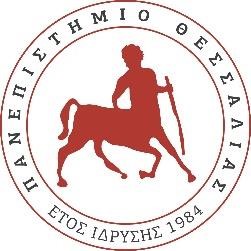 Δήλωση Ανάθεσης Πτυχιακής ΕργασίαςΑΙΤΗΣΗΕπώνυμο:Όνομα: Όνομα Πατρός:ΑΜ: Διεύθυνση Κατοικίας :Τηλέφωνο: E-mail: Εγκρίνεται η ανάθεση της Πτυχιακής εργασίας Ο/Η επιβλέπων /ουσαΠρος την Γραμματεία του Τμήματος ΦυσικήςΠαρακαλώ να εγκρίνετε την εκπόνηση Πτυχιακής εργασίας με Θέμα :Ελληνικός τίτλος ……………………………………………………………………Αγγλικός τίτλος …………………………………………………………………….Με επιβλέποντα τον /την Κατά το χειμερινό & εαρινό εξάμηνο του ακαδημαϊκού έτους :  Λαμία   …../…../202..Ο/Η αιτών 